PENERAPAN MODEL PEMBELAJARAN CONNECTING-OERGANIZING-REFLECTING-EXTENDING (CORE) UNTUK MENINGKATKAN KEMAMPUAN KOMUNIKASI DAN KONEKSI MATEMATIS SISWA SERTA DISPOSISI MATEMATIK PADA SISWA SMATESISDiajukan untuk memenuhi salah satu syarat memperoleh gelar Magister Pendidikan Matematika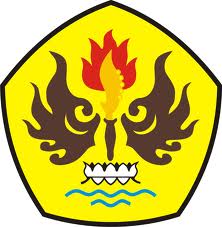 OlehGITA SETIAWAN158060046MAGISTER PENDIDIKAN MATEMATIKAPROGRAM PASCASARJANAUNIVERSITAS PASUNDAN BANDUNG2018ABSTRAKPENERAPAN MODEL PEMBELAJARAN CONNECTING-OERGANIZING-REFLECTING-EXTENDING (CORE) UNTUK MENINGKATKAN KEMAMPUAN KOMUNIKASI DAN KONEKSI MATEMATIS SISWA SERTA DISPOSISI MATEMATIK PADA SISWA SMAGita Setiawan(tagita_gita20@yahoo.com)Magister Pendidikan MatematikaPasca Sarjana Universitas Pasundan	Tujuan dari penelitian ini untuk mengkaji peningkatan kemampuan komunikasi, koneksi serta disposisi matematik siswa dengan menggunakan model pembelajaran CORE berdasarkan permasalahan lemahnya kemampuan komunikasi dan koneksi matematis. Sebagai salah satu alternatif untuk memecahkan masalah tersebut, maka dilakukan penelitian tindakan kelas (PTK) yang terdiri dari tiga siklus dengan tujuan dapat meningkatkan kemampuan tersebut. Subjek penelitian yang digunakan yaitu peserta didik kelas X SMAN 1 Parunguda Kabupaten Sukabumi. Pada penelitian ini istrumen yang digunakan antara lain tes kemampuan komunikasi matematis, tes kemampuan koneksi matematis, angket disposisi matematik serta lembar observasi dan wawancara. Hasil penelitian yang diperoleh adalah; 1) pembelajaran dengan menggunakan model pembelajaran CORE dapat meningkatkan kemampuan komunikasi matematis siswa, 2) pembelajaran dengan menggunakan model pembelajaran CORE dapat meningkatkan kemampuan koneksi matematis siswa, 3) kemampuan komunikasi matematis siswa yang mendapatkan pembelajaran dengan model CORE lebih baik daripada yang menggunakan pembelajaran ekspositori, 4) kemampuan koneksi matematis siswa yang mendapatkan pembelajaran dengan model CORE lebih baik daripada yang menggunakan pembelajaran ekspositori 5) disposisi matematik siswa yang mendapatkan pembelajaran dengan model CORE lebih tinggi dibandingkan dengan yang menmggunakan pembelajaran ekspositori serta 6) terdapat korelasi anatara kemampuan komunikasi, koneksi serta disposisi matematik. Kata Kunci: Model Pembelajaran CORE, Kemampuan Komunikasi Matematis, Kemampuan Koneksi Matematis, Disposisi Matematik.ABSTRACTAPPLICATION OF THE CONNECTING-OERGANIZING-REFLECTING-EXTENDING (CORE) LEARNING MODEL TO IMPROVE COMMUNICATION SKILLS AND MATHEMATICAL CONNECTION OF STUDENTS AND MATHEMATICAL DISPOSITION TO HIGH SCHOOL STUDENTSGita Setiawan(tagita_gita20@yahoo.com)Magister Pendidikan MatematikaPasca Sarjana Universitas Pasundan
  	The purpose of this research is to study the improvement of communication ability, connection and disposition of student mathematics by using CORE learning model based on the problem of weak communication ability and mathematical connection. One alternative to solve the problem, then conducted a classroom action research (PTK) consisting of three cycles in order to improve the ability. The subjects used were the students of class X SMAN 1 Parunguda Sukabumi District. In this study, the instruments used include mathematical communication ability test, mathematical connection capability test, questionnaire of mathematical disposition and observation sheet and interview. The results of the research are; 1) learning by using CORE learning model can improve students 'mathematical communication ability, 2) learning by using CORE learning model can improve students' mathematical connection ability, 3) mathematical communication ability of students studying with CORE model is better than using expository learning, 4) the mathematical connections of students learning with CORE models are better than those using expository learning 5) mathematical disposition of students studying with higher CORE models with those using expository learning and 6) there is an ability of communication, connection and mathematical disposition
Key Words: Learning CORE Model, Mathematical Communication Ability, Mathematical Connection Ability, Mathematical Disposition.